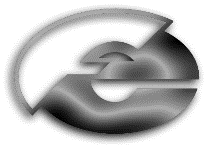 PLAN DELA ZA PETEK, 24.4.2020MATEMATIKAReši besedilne naloge. Če nimaš printerja, nič zato. Samo zapiši številko naloge in rešuj v zvezek. Navodil ni potrebno prepisovati. DRUŽBAUREJANJE SKUPNEGA ŽIVLJENJAPrepiši vprašanja in pisno odgovori.1. Kaj misliš, kaj bi se zgodilo, če v domačem kraju nekaj časa ne bi odvažali smeti?2. Kdo skrbi za odvoz smeti?3. Kam jih odpeljejo?4. Zakaj je pomembno, da odpadke ločujemo?5. Kdo ureja javne površine?6. Kako se moramo sami obnašati na igrišču, da  ostane urejeno?7. Kaj pa npr. v parku?8. Kdo skrbi za ceste?9. Kaj lahko sami storimo za urejenost cest in pločnikov?10. Kdo ureja naselja v katerih živite?11. Kako stanovalci sami skrbijo za naselje?LIKOVNA UMETNOSTVENČEK IZ TRAVNIŠKIH RASTLINKer ste bili prejšnji teden pri ustvarjanju mandal zelo ustvarjalni in ste me navdušili, bomo ta teden poskusili oblikovati še venček iz travniških rastlin. Sprehodite se do bližnjega travnika in naberi čim več različnih rastlin. Poskusi jih oblikovati v venček.Izdelek fotografiraj in mi ga pošlji.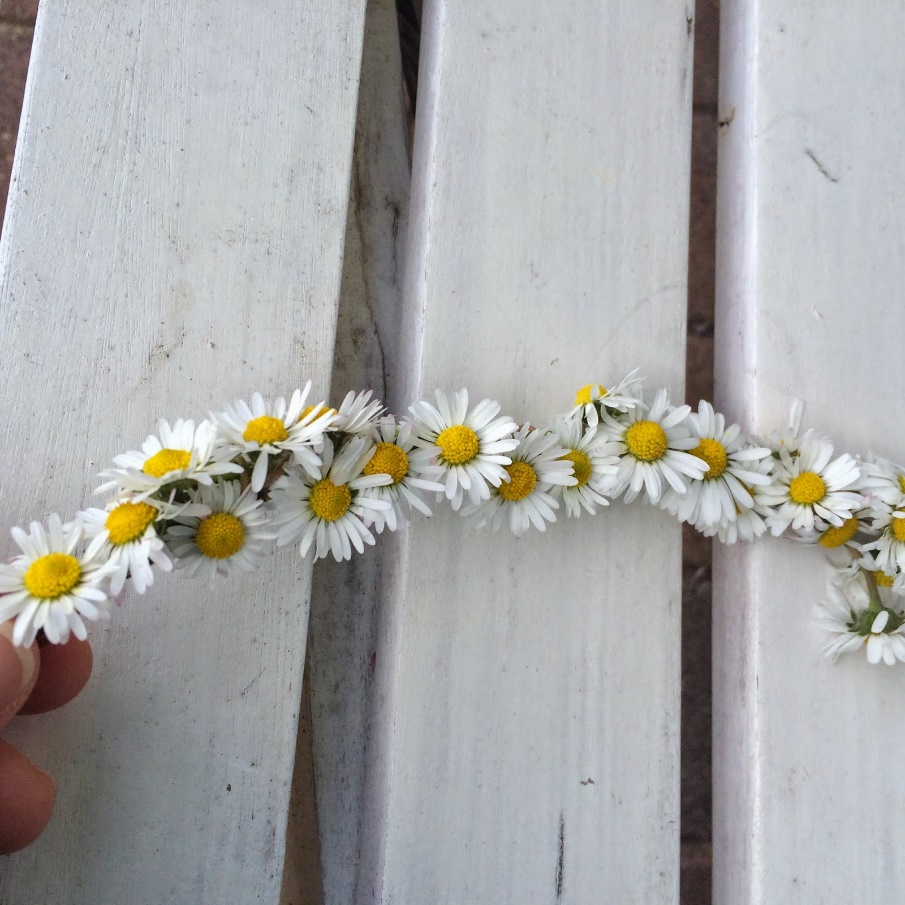 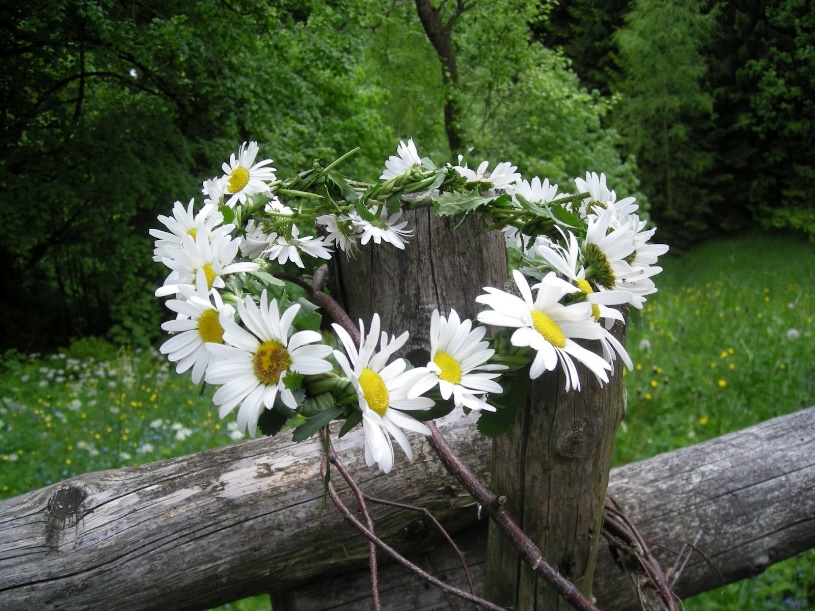 1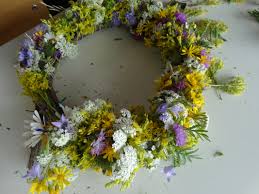 Osnovna šola Frana Erjavca Nova GoricaKidričeva ulica 36, 5000 Nova GoricaPETEKPETEKMATTehtanjeDRUUrejanje skupnega življenja - vprašanjaGUMLUMVenček iz travniških rastlinLUMVenček iz travniških rastlin